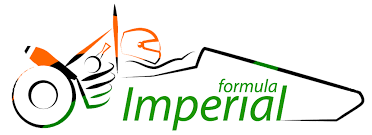 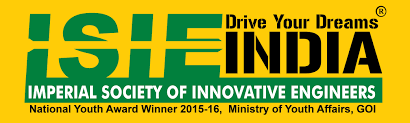 ISIE-Formula Imperial-HVC 2022REGISTRATION FORMIMPERIAL SOCIETY OF INNOVATIVE ENGINEERSTeam ID:                                                          Category:             NOTE: The form should be filled in the block letters. Print this form only for signature and stamp.DeclarationI hereby declare that all the information provided in the registration documents and online registration forms are correct to the best of my knowledge. Also, I declare that the team would undertake all the activities without the help of professional directly or indirectly. In case of violation of rules and regulations specified in the Instructions Manual, the team is liable for further actions as per the decision of the “ISIE” Management. The team is also liable for any losses of documentation/communication on part of discrepancy in the information as provided above.HOD/DEAN/PRINCIPAL NAME: …………………………………………………………….DESIGNATION: ……………………………………………………………………………….CONTACT NO: ………………………………………………………………………………..MAIL ID: ……………………………………………………………………………………….DATE: _________________PLACE: _________________NAME OF TEAMNAME OF COLLEGE / UNIVERSITYNAME OF TEAM CAPTAINCONT. NO.NAME OF TEAM CAPTAINMAIL IDNAME OF TEAM VICE CAPTAINCONT. NO.NAME OF TEAM VICE CAPTAINMAIL IDNAME OF TEAM  FACULTY ADVISORCONT. NO.NAME OF TEAM  FACULTY ADVISORMAIL IDADDRESS OF COLLEGESTATEADDRESS OF COLLEGEPIN CODE ADDRESS OF TEAM CAPTAIN STATEADDRESS OF TEAM CAPTAIN PIN CODENAME OF  ADDITIONAL TEAM FACULTY ADVISOR (Not Mandatory)CONT. NO.NAME OF  ADDITIONAL TEAM FACULTY ADVISOR (Not Mandatory)MAIL IDSR NONAME OF THE TEAM MEMBER WITH DEPARTMENT IN TEAME-MAIL ID OF TEAM MEMBERCONTACT NUMBER OF TEAM MEMBERYEAR OF PASSINGPHOTO OF TEAM MEMBER12345678910111213141516171819202122232425262728293031323334353637383940